Международная конференция ВОИС по интеллектуальной собственности и развитиюорганизована Всемирной организацией интеллектуальной собственности (ВОИС)Женева, 7 и 8 апреля 2016 г.ПРОГРАММАподготовлена Международным бюро ВОИСЧетверг, 7 апреля 2016 г.8 ч. 00 м – 9 ч. 00 м.	Регистрация9 ч. 00 м. – 9 ч.15 м.	Приветственное словог-н Фрэнсис Гарри, Генеральный директор, Всемирная организация интеллектуальной собственности (ВОИС), Женева9 ч.15 м. – 9 ч. 30 м.	Вступительное слово	Его Превосходительство посол Альберто Педро д´Алотто, Постоянный представитель Аргентинской Республики при Отделении Организации Объединенных Наций и других международных организациях в Женеве и Председатель Комитета по развитию и интеллектуальной собственности (КРИС)9 ч. 30 м. – 10 ч. 00 м.	Программное заявление	Его Превосходительство Роб Дэвис, министр торговли и промышленности, Министерство торговли и промышленности, Претория 10 ч. 00 м. – 10 ч. 30 м.	Перерыв на кофе10 ч. 30 м. – 12 ч. 00 м.	Тема 1:	Социальное развитие и роль интеллектуальной собственности (ИС)	Ведущий:	г-жа Ван Биньин, заместитель Генерального директора, Сектор брендов и образцов, ВОИС 	Докладчики:	проф. Кит Маскус, заместитель декана по общественным наукам, экономический факультет, Университет Колорадо, Боулдер, Соединенные Штаты Америки 		проф. Шамнад Башер, почетный профессор права ИС кафедры научных исследований, Университет Нирма, и основатель «SpicyIP», Бангалор, Индия.  	Обсуждение:	Вопросы и ответы12 ч. 00 ч. – 13 ч. 00 м.	Тематическое исследование «От всего сердца:  молдавские бренды» 
		Докладчик:	г-н Октавиан Апостол, Генеральный директор, Государственное агентство по интеллектуальной собственности (AGEPI), Кишинев	Тематическое исследование «Разработка программы регистрации географических указаний для ямайской приправы “джерк”» 
		Докладчик:	г-жа Сара Аллен, адвокат и руководитель Проекта обеспечения охраны географических указаний на Ямайке, Мандевилл, Ямайка 13 ч. 00 м. – 14 ч. 00 м.	Перерыв на обед14 ч. 00 м. – 15 ч. 15 м.	Тема 2:	Экономическое развитие и роль ИС	Ведущий:	г-н Йоаким Рейтер, заместитель Генерального секретаря, Конференция Организации Объединенных Наций по торговле и развитию (ЮНКТАД), Женева	Докладчики:	г-н Хеннинг Гроссе Рузе-Кхан, профессор, Кембриджский университет, лектор и научный сотрудник, Королевский колледж, Кембридж, Соединенное Королевство 		д-р Карлос Мария Корреа, Директор, Центр междисциплинарных исследований в области промышленной собственности и экономики, курс повышения квалификации в области ИС на базе факультета права, Буэнос-айресский университет, Буэнос-Айрес		д-р Иван Близнец, Ректор, Российская государственная академия интеллектуальной собственности (РГАИС), Москва	Обсуждение:	Вопросы и ответы15 ч. 15 м. – 16 ч. 15 м.	Тематическое исследование  «Использование системы ИС для коммерциализации результатов исследовательской деятельности: опыт одного из пакистанских университетов» 
		Докладчик:	г-н Аршад Али, ректор и вице-президент, Национальный текстильный университет, Фейсалабад, ПакистанТематическое исследование «Оманские традиционные благовония»
		Докладчик:	г-н Рабин Чаттерджи, Главный финансовый директор, ООО «Амуаж», Маскат 16 ч. 15 м. – 17 ч. 45 м.	Тема 3: 	Культурное развитие и роль ИС	Ведущий: 	г-н Минелик Алему Гетахун, помощник Генерального директора, Сектор глобальных вопросов, ВОИС  	Докладчики:	г-жа Ирини Стаматуди,  Генеральный директор, Греческая организация по авторскому праву, Министерство культуры и спорта, Греция г-н Михай Фичор, Председатель, Альянс стран Центральной и Восточной Европы в области авторского права (CEECA), Будапешт	Обсуждение:	Вопросы и ответы17 ч. 45 м. – 18 ч. 15 м.	Тематическое исследование «Ребрендинг имиджа Африки с помощью "Label TV & Radio"»Докладчик:	г-н Мактар Силла, основатель и Главный исполнительный директор "Label TV & Radio", ЛибревильПятница, 8 апреля 2016 г.9 ч. 30 м. – 11 ч. 15 ч.	Тема 4:	Создание динамичной системы ИС:  обмен практикой и разработка стратегийВедущий: 	г-н Джон Сандэйдж, заместитель Генерального директора, Сектор патентов и технологии, ВОИС 	Докладчики:	проф. Эндрю Кристи, консультант юридической фирмы «Davies Collison Cave» и заведующий кафедрой ИС, факультет права, Мельбурнский университет, Мельбурн, Австралия 		г-н Максимилиано Санта-Крус, Директор, Чилийский национальный институт промышленной собственности, Сантьяго		г-жа Анжела Пленкина, заместитель Генерального директора, Белорусский национальный центр интеллектуальной собственности, Минск	Обсуждение:	Вопросы и ответы11 ч. 15 м. – 11 ч. 45 м.  	Тематическое исследование «Создание динамичной системы ИС» 	Докладчик:	г-н Алему Гетачу, консультант и поверенный в области ИС, юридическая фирма «Getachew and Associates», Аддис-Абеба11 ч. 45 м. – 13 ч. 45 м.	Перерыв на обед11 ч. 45 м. – 12 ч. 30 м.	Тема 5:	Глобальное сотрудничество в интересах ИС и развития:  роль ВОИС и других ведущих субъектовВедущий: 	г-н Нареш Прасад, помощник Генерального директора и начальник Канцелярии, Канцелярия Генерального директора, ВОИС	Докладчики:	г-н И Сяочжунь, заместитель Генерального директора, Всемирная торговая организация (ВТО), Женева		г-н Йоаким Рейтер, заместитель Генерального секретаря, Конференция Организации Объединенных Наций по торговле и развитию (ЮНКТАД), Женева 		г-жа Барбара Мартин Муньос, руководитель, Техническое бюро по европейским делам, Бюро внешних связей, Испанская национальная организация слепых (ONCE), Мадрид 		г-н Грег Перри, Исполнительный директор, организация «Medicines Patent Pool», Женева 		г-жа Шерри Ноулз, Директор, консалтинговая компания «Knowles Intellectual Property Strategies», Атланта, Джорджия, Соединенные Штаты Америки			Обсуждение:	Вопросы и ответы15 ч. 15 м. – 15 ч. 45 м.	Перерыв на кофе15 ч. 45 м. – 17 ч. 00 м.	Тема 6: ИС на службе развития:  нынешние трудности и перспективы на будущее	Ведущий: 	г-н Марио Матус, заместитель Генерального директора, Сектор развития, ВОИС	Докладчики:	все докладчики	Обсуждение:	Вопросы и ответы17 ч. 00 м. – 18 ч. 00 м.	Церемония закрытия[Конец документа]RR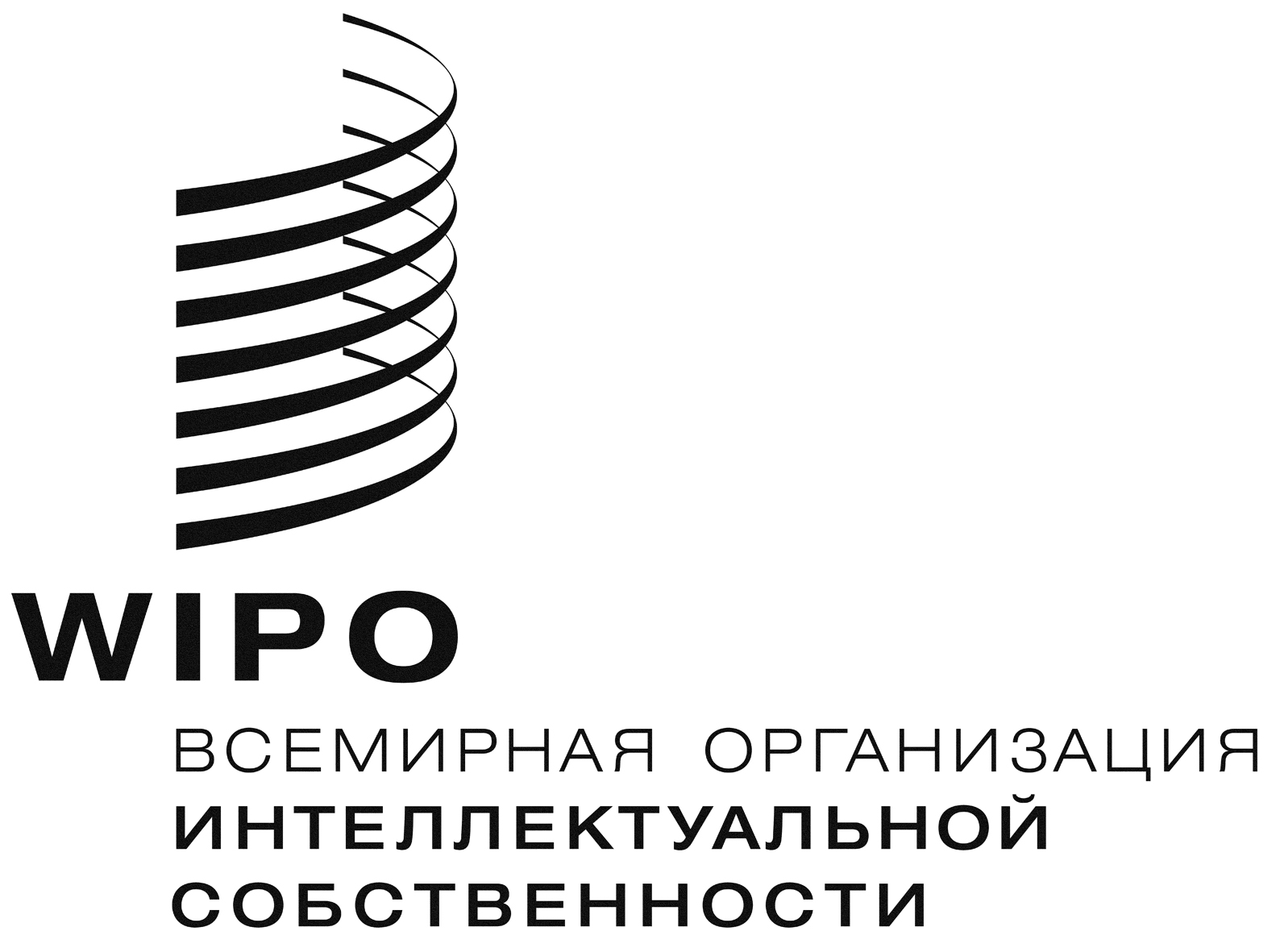 МЕЖДУНАРОДНАЯ КОНФЕРЕНЦИЯМЕЖДУНАРОДНАЯ КОНФЕРЕНЦИЯ  WIPO/IPDA/GE/16/1    WIPO/IPDA/GE/16/1  ОРИГИНАЛ:  английскийОРИГИНАЛ:  английскийдата:  8 апреля 2016 г.дата:  8 апреля 2016 г.